Jelentkezési lapNév:  		Levelezési cím:  		Telefonszám:  	mobil:  			E-mail cím:  		Jelentkezem a Pécsi Tudományegyetem Kultúratudományi, Pedagógusképző és Vidékfejlesztési KarHarmadik Kor Egyetemeelnevezésű programjára.Kelt: ………………………………………….Büntető jogi felelősségem tudatában kijelentem, hogy a közölt adatok a valóságnak megfelelnek. Hozzájárulok, hogy a Pécsi Tudományegyetem személyes adataimat az alábbi célokból az Adatkezelési tájékoztatóban foglaltak szerint kezelje:□ azonosítás, valamint a részvételre való jogosultság visszaigazolása céljából,□ kapcsolattartás céljából.		a jelentkező olvasható aláírása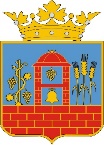 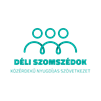 